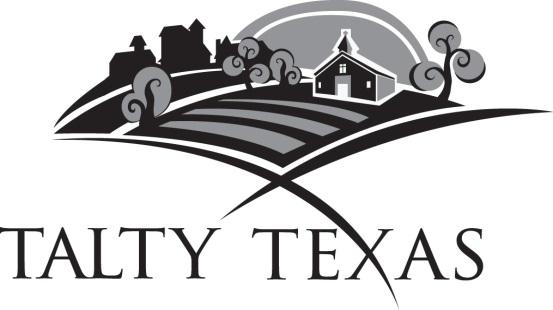 PUBLIC HEARING NOTICEand AGENDA FOR COUNCIL MEETING JUNE 16, 2020The Planning & Zoning Commission of Talty will hold a Public Hearing at 6:30 p.m. before the City Council holds their regularly scheduled monthly meeting at 7:00 pm on June 16, 2020, at the Trinity Family Church, located at the intersection of FM 1641 and I-20, to consider the following:  I.   	Call to Order:  Mayor Garrison will call the meeting to order and announce a quorum.II.	Invocation and Pledge of Allegiance:  Please rise for the invocation and pledge.III.	Open the Public Hearing:On a Replat request by property owner, Pedro Saavedra regarding a proposed re-platting of Irish Ridge Lots 23 Ragsdale Street [PID 27361] and 24 Ragsdale Street [PID 204416] are located on the south side of the cul-de-sac.The purpose of the replat will be to combine the lots into a single lot.  Persons desiring more information, or wishing to express support or opposition may contact the city (1) by attending the meeting (a mask is required); (2) respond online talty@taltytexas.com, (3) Contact the city manager, James Stroman, 972-552-9592, (4) or by mailing your comments to  9550 Helms Trail #500, Forney TX 75126.	IV.	Close the Public Hearing.V.	Citizen Participation: Citizens wishing to address the City Council may do so at this 	time.   Each citizen will have three minutes to address the Council. VI.	The Oaths of Office will be administered for a new two-year term of office to council 	member Brad Davis.VII.	Action Items:	1.	The Council will receive the recommendation from the Planning & Zoning 			Commission on the request for a replat of Irish Ridge Lots 23 and 24.	2.	The Council will discuss and take possible action on a request to		replat Lots 23 and 24 on Irish Ridge.	3.	Discussion and approval of the May 19, 2020 Minutes;	4.	Discussion and approval of the May 2020 Financial Report;	5.	Discussion and possible approval of Ordinance 2020-03 adopting animal 		control regulations;VIII.	Discussion Items:            • Any requests for items to be placed on next month’s agenda;IX.	Adjourn Meeting _____________________________             Sherry Bagby, City SecretaryAs authorized by Section 551.071, 551.072, 551.073, 551.074, 551.076, 551.087 of the Texas Government Code, this meeting may be convened into closed executive Session. This building is wheelchair accessible.  Any request for sign interpretive services must be made 48 hours ahead of meeting.  To make arrangements, call (972) 552-9592 or (TDD) 1-800-735-2989.  I hereby certify that this Agenda has been posted at Talty City Hall, 9550 Helms Trail, Suite 500, Forney, Texas 75126 by 7:00 p.m. on Saturday, June 13, 2020..